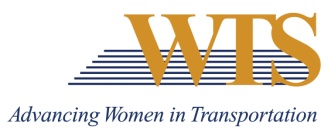 2021 WTS INTERNATIONAL AWARD NOMINATIONWOMAN OF THE YEARCOVER SHEET Chapter InformationChapter: MinnesotaContact: Emily JorgensenChapter Title: Scholarships & Recognitions DirectorEmail of Contact: emily.jorgensen@co.washington.mn.usPhone of Contact:  651-430-4338Nominee Information Nominee:Contact (if nominee is a company):Email:Phone:Your (Nomination Author) Information Name:Email:Phone:Title:Company: 2021 WOMAN OF THE YEARSUMMARY FORMDescribe why this nominee deserves to win.2021 WOMAN OF THE YEARSUPPLEMENTAL INFORMATIONPlease describe how your nomination embodies the following descriptions. Nominee:A woman who is a leader in transportation and has made an outstanding contribution to the transportation industryA woman who has directly contributed toward the advancement of women and minorities through programs or opportunities in the transportation fieldA woman who through her career advancements and support of women in the industry has advanced the reputation and credibility of women in transportation